Data wpływu: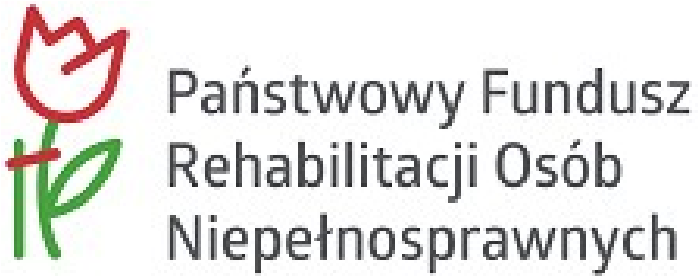 Nr sprawy:WNIOSEK o przyznanie refundacji kosztów wyposażenia stanowiska pracy osoby niepełnosprawnejPodstawa prawna: Art. 26e ust. 8 ustawy z dnia 27 sierpnia 1997 r. o rehabilitacji zawodowej i społecznej oraz zatrudnianiu osób niepełnosprawnychDANE WNIOSKODAWCYADRES DO KORESPONDENCJI  Adres do korespondencji taki sam jak pracodawcyOŚWIADCZENIA posiadam /  nie posiadam zaległości w zobowiązaniach wobec Państwowego Funduszu Rehabilitacji Osób Niepełnosprawnych, zalegam /  nie zalegam z opłacaniem w terminie podatków i składek na ubezpieczenia społeczne i zdrowotne oraz na Fundusz Pracy i Fundusz Gwarantowanych Świadczeń Pracowniczych, toczy się /  nie toczy się w stosunku do składającego postępowanie upadłościowe i nie został zgłoszony wniosek o likwidację.Do wniosku załączam:aktualne zaświadczenia lub inne dokumenty potwierdzające dane, o których mowa w bloku B,odpowiednio: bilans oraz rachunek zysków i strat za ostatnie dwa lata7 obrotowe – w przypadku podmiotów sporządzających bilans, w pozostałych przypadkach – roczne rozliczenia podatkowe za ostatnie dwa lata7 wraz z dowodem przyjęcia przez urząd skarbowy lub poświadczone przez audytora albo z dowodem nadania do urzędu skarbowego,aktualne zaświadczenie z banku o posiadanych środkach finansowych, obrotach na rachunku za ostatni rok, ewentualnym zadłużeniu i prawnej formie zabezpieczenia oraz lokatach terminowych.Oświadczam, że powyższe dane są zgodne ze stanem prawnym i faktycznym. Jestem świadomy(-ma) odpowiedzialności karnej za zeznanie nieprawdy lub zatajenie nieprawdy.F. OPINIA POWIATOWEGO URZĘDU PRACY O MOŻLIWOŚCI SKIEROWANIA DOPRACY NA WYŻEJ OPISANE STANOWISKA PRACY ZAREJESTROWANYCHOSÓB NIEPEŁNOSPRAWNYCHOdnośniki do wnioskuDla stanowiska pracy, którego dotyczy refundacja, należy wypełnić część II wniosku po poniesieniu kosztów podlegających refundacji i wraz z kopią dowodu poniesienia tych kosztów dołączyć do złożonego wniosku.Pracodawcy nie prowadzący ksiąg rachunkowych wykazują dane wyłącznie za bieżący rok. Starosta lub prezydent miasta na prawach powiatu, składając wniosek, nie wypełnia poniższych pozycji.W przypadku planowanego wykorzystywania wyposażenia stanowiska pracy przy pracy zmianowej należy wpisać liczbęzmian.Liczba osób do obsługi wyposażenia stanowiska pracy na jednej zmianie.Łączne zatrudnienie osób niepełnosprawnych na stanowisku refundowanym nie może być mniejsza niż jeden etat.Dotyczy kosztów w części niesfinansowanej ze środków publicznych i niewykazanej w innym wniosku Wn-W.W przypadku pracodawcy działającego przez okres krótszy niż dwa lata należy przedstawić dokumenty za okres co najmniej 12 miesięcy.Nazwa polaWartośćSkładający:  Pracodawca ubiegający się o przyznanie refundacji kosztów wyposażenia stanowiska pracy osoby niepełnosprawnej   Starosta lub prezydent miasta na prawach powiatuAdresat:Starosta lub prezydent miasta na prawach powiatuPrezes Zarządu FunduszuDANE WNIOSKUNazwa polaWartośćTyp wniosku:ZwykłyKorygującyDANE WNIOSKODAWCYNazwa polaWartośćImię:Drugie imię:Nazwisko:PESEL:Pełna nazwa pracodawcy:NIP:KRS:REGON:PKD:Czy wnioskodawca posiada status Zakładu Pracy Chronionej:TakNieDANE KONTAKTOWE I ADRES PRACODAWCYDANE KONTAKTOWE I ADRES PRACODAWCYNazwa polaWartośćWojewództwo:Miejscowość:Kod pocztowy:Poczta:Ulica:Nr domu:Nr lokalu:Telefon:Faks:E-mail:Rodzaj miejscowości:MiastoWieśNazwa polaWartośćWojewództwo:Miejscowość:Kod pocztowy:Poczta:Ulica:Nr domu:Nr lokalu:Telefon:Faks:E-mail:DODATKOWE INFORMACJEDODATKOWE INFORMACJEDODATKOWE INFORMACJEDODATKOWE INFORMACJENazwa polaWartośćWartośćWartośćWartośćNazwa banku:Numer rachunku bankowego:Krótki opis dotychczasowej działalności:DANE DOTYCZĄCE WNIOSKOWANEJ POMOCY1PRZEDMIOT  WNIOSKUDANE DOTYCZĄCE WNIOSKOWANEJ POMOCY1PRZEDMIOT  WNIOSKUDANE DOTYCZĄCE WNIOSKOWANEJ POMOCY1PRZEDMIOT  WNIOSKUDANE DOTYCZĄCE WNIOSKOWANEJ POMOCY1PRZEDMIOT  WNIOSKUDANE DOTYCZĄCE WNIOSKOWANEJ POMOCY1PRZEDMIOT  WNIOSKUNazwa polaWartośćWartośćWartośćWartośćWnioskowana kwota ogółem:Forma zabezpieczenia:poręczenieweksel z poręczeniem wekslowym (awal)gwarancja bankowazastaw na prawach lub rzeczachblokada rachunku bankowegoakt notarialnyporęczenieweksel z poręczeniem wekslowym (awal)gwarancja bankowazastaw na prawach lub rzeczachblokada rachunku bankowegoakt notarialnyporęczenieweksel z poręczeniem wekslowym (awal)gwarancja bankowazastaw na prawach lub rzeczachblokada rachunku bankowegoakt notarialnyporęczenieweksel z poręczeniem wekslowym (awal)gwarancja bankowazastaw na prawach lub rzeczachblokada rachunku bankowegoakt notarialnyLiczba osób zatrudnionych na umowę o pracę:Wymiar etatów:ANALIZA FINANSOWA SKŁADAJĄCEGO2Aktywa trwałe i obrotoweANALIZA FINANSOWA SKŁADAJĄCEGO2Aktywa trwałe i obrotoweANALIZA FINANSOWA SKŁADAJĄCEGO2Aktywa trwałe i obrotoweANALIZA FINANSOWA SKŁADAJĄCEGO2Aktywa trwałe i obrotoweLp.Lp.Rok poprzedzający ostatni rok obrotowyOstatni rok obrotowyBieżący rokGrunty:Grunty:Budynki:Budynki:Pozostały rzeczowy majątek (trwały):Pozostały rzeczowy majątek (trwały):Zapasy:Zapasy:Środki na rachunku bankowym:Środki na rachunku bankowym:Należności od odbiorców:Należności od odbiorców:Należności od odbiorców:Inne (aktywa obrotowe nieujęte powyżej):Inne (aktywa obrotowe nieujęte powyżej):Inne (aktywa obrotowe nieujęte powyżej):Razem:Razem:Razem:Źródła finansowania aktywów trwałych i obrotowyŹródła finansowania aktywów trwałych i obrotowyŹródła finansowania aktywów trwałych i obrotowyŹródła finansowania aktywów trwałych i obrotowyŹródła finansowania aktywów trwałych i obrotowyŹródła finansowania aktywów trwałych i obrotowyŹródła finansowania aktywów trwałych i obrotowyŹródła finansowania aktywów trwałych i obrotowyŹródła finansowania aktywów trwałych i obrotowyŹródła finansowania aktywów trwałych i obrotowyŹródła finansowania aktywów trwałych i obrotowychchchLp.Lp.Lp.Rok poprzedzający ostatni rok obrotowyRok poprzedzający ostatni rok obrotowyRok poprzedzający ostatni rok obrotowyOstatni rok obrotowyOstatni rok obrotowyOstatni rok obrotowyOstatni rok obrotowyOstatni rok obrotowyBieżący rokBieżący rokBieżący rokKapitał własny:Kapitał własny:Kapitał własny:Zewnętrzne źródła finansowania, w tym kredyty:Zewnętrzne źródła finansowania, w tym kredyty:Zewnętrzne źródła finansowania, w tym kredyty:Zobowiązania wobec dostawców:Zobowiązania wobec dostawców:Zobowiązania wobec dostawców:Inne zobowiązania:Inne zobowiązania:Inne zobowiązania:Razem:Razem:Razem:ZobowiązaniaZobowiązaniaZobowiązaniaZobowiązaniaZobowiązaniaNazwa polaNazwa polaWartośćWartośćWartośćWartośćWartośćWartośćWartośćZobowiązania budżetowe:Zobowiązania budżetowe:Inne zobowiązania:Inne zobowiązania:Kwota kredytów bankowych:Kwota kredytów bankowych:Nazwa banku:Nazwa banku:CHARAKTERYSTYKA STANOWISKA PRACY OSOBY NIEPEŁNOSPRAWNEJCHARAKTERYSTYKA STANOWISKA PRACYCHARAKTERYSTYKA STANOWISKA PRACY OSOBY NIEPEŁNOSPRAWNEJCHARAKTERYSTYKA STANOWISKA PRACYCHARAKTERYSTYKA STANOWISKA PRACY OSOBY NIEPEŁNOSPRAWNEJCHARAKTERYSTYKA STANOWISKA PRACYCHARAKTERYSTYKA STANOWISKA PRACY OSOBY NIEPEŁNOSPRAWNEJCHARAKTERYSTYKA STANOWISKA PRACYCHARAKTERYSTYKA STANOWISKA PRACY OSOBY NIEPEŁNOSPRAWNEJCHARAKTERYSTYKA STANOWISKA PRACYCHARAKTERYSTYKA STANOWISKA PRACY OSOBY NIEPEŁNOSPRAWNEJCHARAKTERYSTYKA STANOWISKA PRACYCHARAKTERYSTYKA STANOWISKA PRACY OSOBY NIEPEŁNOSPRAWNEJCHARAKTERYSTYKA STANOWISKA PRACYCHARAKTERYSTYKA STANOWISKA PRACY OSOBY NIEPEŁNOSPRAWNEJCHARAKTERYSTYKA STANOWISKA PRACYCHARAKTERYSTYKA STANOWISKA PRACY OSOBY NIEPEŁNOSPRAWNEJCHARAKTERYSTYKA STANOWISKA PRACYCHARAKTERYSTYKA STANOWISKA PRACY OSOBY NIEPEŁNOSPRAWNEJCHARAKTERYSTYKA STANOWISKA PRACYCHARAKTERYSTYKA STANOWISKA PRACY OSOBY NIEPEŁNOSPRAWNEJCHARAKTERYSTYKA STANOWISKA PRACYCHARAKTERYSTYKA STANOWISKA PRACY OSOBY NIEPEŁNOSPRAWNEJCHARAKTERYSTYKA STANOWISKA PRACYCHARAKTERYSTYKA STANOWISKA PRACY OSOBY NIEPEŁNOSPRAWNEJCHARAKTERYSTYKA STANOWISKA PRACYCHARAKTERYSTYKA STANOWISKA PRACY OSOBY NIEPEŁNOSPRAWNEJCHARAKTERYSTYKA STANOWISKA PRACYNazwa polaNazwa polaNazwa polaNazwa polaNazwa polaWartośćWartośćWartośćWartośćWartośćWartośćWartośćWartośćWartośćNazwa stanowiska pracy:Nazwa stanowiska pracy:Nazwa stanowiska pracy:Nazwa stanowiska pracy:Nazwa stanowiska pracy:Lokalizacja stanowiska pracy:Lokalizacja stanowiska pracy:Lokalizacja stanowiska pracy:Lokalizacja stanowiska pracy:Lokalizacja stanowiska pracy:Opis operacji i czynności wykonywanych na wyposażonym stanowisku pracy:Opis operacji i czynności wykonywanych na wyposażonym stanowisku pracy:Opis operacji i czynności wykonywanych na wyposażonym stanowisku pracy:Opis operacji i czynności wykonywanych na wyposażonym stanowisku pracy:Opis operacji i czynności wykonywanych na wyposażonym stanowisku pracy:Wymagane kwalifikacje i umiejętności pracownika niepełnosprawnego:Wymagane kwalifikacje i umiejętności pracownika niepełnosprawnego:Wymagane kwalifikacje i umiejętności pracownika niepełnosprawnego:Wymagane kwalifikacje i umiejętności pracownika niepełnosprawnego:Wymagane kwalifikacje i umiejętności pracownika niepełnosprawnego:Wymagania dotyczące sprawności ruchowej i predyspozycji psychicznych:Wymagania dotyczące sprawności ruchowej i predyspozycji psychicznych:Wymagania dotyczące sprawności ruchowej i predyspozycji psychicznych:Wymagania dotyczące sprawności ruchowej i predyspozycji psychicznych:Wymagania dotyczące sprawności ruchowej i predyspozycji psychicznych:Rodzaj i stopień niepełnosprawności osób, które mogą wykonywać pracę na wyposażonym stanowisku:Rodzaj i stopień niepełnosprawności osób, które mogą wykonywać pracę na wyposażonym stanowisku:Rodzaj i stopień niepełnosprawności osób, które mogą wykonywać pracę na wyposażonym stanowisku:Rodzaj i stopień niepełnosprawności osób, które mogą wykonywać pracę na wyposażonym stanowisku:Rodzaj i stopień niepełnosprawności osób, które mogą wykonywać pracę na wyposażonym stanowisku:Kwota do refundacji:Kwota do refundacji:Kwota do refundacji:Kwota do refundacji:Kwota do refundacji:WYPOSAŻENIE STANOWISKA PRACY WYPOSAŻENIE STANOWISKA PRACY WYPOSAŻENIE STANOWISKA PRACY WYPOSAŻENIE STANOWISKA PRACY WYPOSAŻENIE STANOWISKA PRACY WYPOSAŻENIE STANOWISKA PRACY WYPOSAŻENIE STANOWISKA PRACY WYPOSAŻENIE STANOWISKA PRACY WYPOSAŻENIE STANOWISKA PRACY Lp.Wyszczególnienie wyposażenia stanowiskapracyWyszczególnienie wyposażenia stanowiskapracyWyszczególnienie wyposażenia stanowiskapracyWyszczególnienie wyposażenia stanowiska pracy do refundacjiWyszczególnienie wyposażenia stanowiska pracy do refundacjiWyszczególnienie wyposażenia stanowiska pracy do refundacjiWyszczególnienie wyposażenia stanowiska pracy do refundacjiZmian owość3Liczba osóbdo obsługi4Wymiarczasu pracy5Wymiarczasu pracy5Koszty wyposażeniastanowiska pracy6Kwota do re-fundacjiPodsumowanie (wszystkie stanowiska pracy)Podsumowanie (wszystkie stanowiska pracy)Podsumowanie (wszystkie stanowiska pracy)Podsumowanie (wszystkie stanowiska pracy)Podsumowanie (wszystkie stanowiska pracy)Podsumowanie (wszystkie stanowiska pracy)Podsumowanie (wszystkie stanowiska pracy)Podsumowanie (wszystkie stanowiska pracy)Podsumowanie (wszystkie stanowiska pracy)Podsumowanie (wszystkie stanowiska pracy)Podsumowanie (wszystkie stanowiska pracy)Podsumowanie (wszystkie stanowiska pracy)Podsumowanie (wszystkie stanowiska pracy)Podsumowanie (wszystkie stanowiska pracy)Nazwa polaNazwa polaWartośćWartośćWartośćWartośćWartośćWartośćWartośćWartośćWartośćWartośćWartośćWartośćWnioskowana kwota do refundacji:Wnioskowana kwota do refundacji:Data sporządzenia wnioskuPodpis i pieczęć składającegoData sporządzenia opiniiData sporządzenia opiniiPodpis i pieczęćZAŁĄCZNIKI DO WNIOSKUZAŁĄCZNIKI DO WNIOSKULp.PlikPlikUZUPEŁNIONE ZAŁĄCZNIKI DO WNIOSKUUZUPEŁNIONE ZAŁĄCZNIKI DO WNIOSKULp.PlikPlikLISTA ZAŁĄCZNIKÓW WPROWADZONA W NABORZELISTA ZAŁĄCZNIKÓW WPROWADZONA W NABORZELISTA ZAŁĄCZNIKÓW WPROWADZONA W NABORZEListaListaLista1. Aktualne zaświadczenia lub inne dokumenty potwierdzające dane, o których mowa w bloku B.2. Odpowiednio: - bilans oraz rachunek zysków i strat za ostatnie dwa lata obrotowe – w przypadku podmiotów sporządzających bilans, - w pozostałych przypadkach roczne rozliczenia podatkowe za ostatnie dwa lata7 wraz z dowodem przyjęcia przez urząd skarbowy lub poświadczone przez audytora albo z dowodem nadania do urzędu skarbowego,3. Aktualne zaświadczenie z banku o posiadanych środkach finansowych, obrotach na rachunku za ostatni rok, ewentualnym zadłużeniu i prawnej formie zabezpieczenia oraz lokatach terminowych.4. Oświadczenie i formularz o pomocy de minimis.1. Aktualne zaświadczenia lub inne dokumenty potwierdzające dane, o których mowa w bloku B.2. Odpowiednio: - bilans oraz rachunek zysków i strat za ostatnie dwa lata obrotowe – w przypadku podmiotów sporządzających bilans, - w pozostałych przypadkach roczne rozliczenia podatkowe za ostatnie dwa lata7 wraz z dowodem przyjęcia przez urząd skarbowy lub poświadczone przez audytora albo z dowodem nadania do urzędu skarbowego,3. Aktualne zaświadczenie z banku o posiadanych środkach finansowych, obrotach na rachunku za ostatni rok, ewentualnym zadłużeniu i prawnej formie zabezpieczenia oraz lokatach terminowych.4. Oświadczenie i formularz o pomocy de minimis.1. Aktualne zaświadczenia lub inne dokumenty potwierdzające dane, o których mowa w bloku B.2. Odpowiednio: - bilans oraz rachunek zysków i strat za ostatnie dwa lata obrotowe – w przypadku podmiotów sporządzających bilans, - w pozostałych przypadkach roczne rozliczenia podatkowe za ostatnie dwa lata7 wraz z dowodem przyjęcia przez urząd skarbowy lub poświadczone przez audytora albo z dowodem nadania do urzędu skarbowego,3. Aktualne zaświadczenie z banku o posiadanych środkach finansowych, obrotach na rachunku za ostatni rok, ewentualnym zadłużeniu i prawnej formie zabezpieczenia oraz lokatach terminowych.4. Oświadczenie i formularz o pomocy de minimis.